Barak, dn. 05/01/2015 r.SIGMA S.A.Barak 6, 21-002 Jastków.tel.+48 81 5023351fax +48 81 5022553e-mail: info@sigmasa.plZapytanie ofertoweZwracam się z uprzejmą prośbą o przedstawienie oferty cenowej na Myjkę natryskową. Rok produkcji  2015, fabrycznie nowa. Wykonanie zgodne z wymogami CE.Opis urządzenia;Myjka natryskowa do dokładnego mycia i odtłuszczania detali metalowychWyposażona w system dysz wysokociśnieniowego natryskuWymuszony ruch mytych elementów; taśma transportowa lub kosz rotacyjny. System filtracji i odolejania kąpieli myjącej.Temperatura mycia do 90 st.C., z możliwością regulacji.Regulacja czasu trwania procesu myciaPrzestrzeń załadowcza detali ok;1000 mm x 600mmDopuszczalne obciążenie przestrzeni załadowczej ; min.250 kg. Instrukcja obsługi w j. polskim, Gwarancja min. 12 miesięcy.Serwis gwarancyjny i pogwarancyjny.Dostawa urządzeń kwiecień 2015r.Termin ważności oferty ; 1.03.2015r.Parametry techniczne urządzeń powinny być zgodne z obowiązującymi normami, zapewniać możliwość ciągłej eksploatacji  i nie mogą być gorsze niż zawarte w opisie.Kryterium wyboru oferty – 100% cena.Załącznik:Wzór oferty cenowejUrządzenie to jest konieczne do realizacji projektu pt.: „Uruchomienie produkcji innowacyjnego Uniwersalnego Wozu Mobilnego w oparciu o patent” zgodnie z umową o dofinansowanie nr POIG.04.03.00-00-D49/12-00. 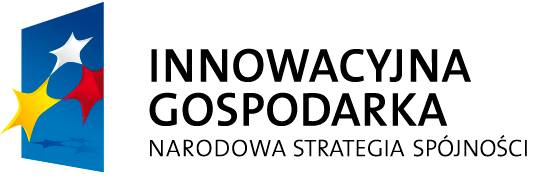 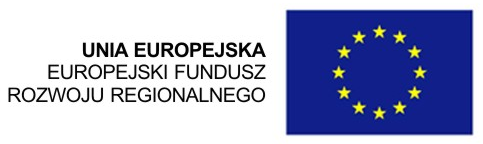 Projekt współfinansowany ze środków Europejskiego Funduszu Rozwoju Regionalnego w ramach Programu Operacyjnego Innowacyjna Gospodarka